Child’s Last Name                                                First                                             Middle Name      _________Child’s Date of Birth (MM/DD/YYYY)  Child’s Gender ☐ Male ☐ Female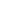 Last four (4) digits ONLY of child's social security #      ☐ No SS #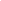 Miami-Dade County Public Schools ID #   ☐ No M-DCPS ID #  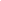 Child's current school _______________________________________Is your child proficient in English?  ☐ Yes   ☐ No 	Other language(s) spoken in your home ☐ Spanish  ☐ Haitian Creole  ☐ Other:__________  ☐ NoneStreet Address                                       ____                            City                                       Zip Code     _             Child's ethnicity  	☐ Hispanic		☐ Haitian		☐ Other, please specify:                              Child's race (select only one)  ☐ American Indian or Alaskan   ☐ Asian   ☐ Black or African-American     			       ☐ Pacific Islander    ☐ White      ☐ Other   ☐ MultiracialChild’s current grade    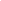 Does child have health insurance? (ex., private insurance, KidCare, Medicaid)   ☐ Yes   ☐ No (If not, we may be able to help you find affordable coverage – call 211 or visit www.thechildrenstrust.org/parents/health-connect/insurance.)Child’s primary caregiver (full name) ______________________________________________________________Primary caregiver email address __________________________________________________________________Primary Phone Number     Is this a cell/mobile phone?  ☐ Yes    ☐ No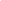  (Please note that The Children’s Trust may contact you via postal mail, email and/or text to ask about your satisfaction with these services, and to make you aware of other Trust-funded programs, initiatives and events you may be interested in.)We want to get to know your child better so that we can provide the best possible experience in our programs. Please tell us more about your child…What are the main ways in which your child communicates? (Mark all that apply)What, if any, help does your child receive at this time? (Mark all that apply)What conditions does your child have that are expected to last for a year or more? (Mark all that apply)If you marked “None of the above” on the previous question, please skip the next two questions and sign below. If you marked any other answer on the question above, please answer the remaining questions and sign below.Do any of the conditions marked above make it harder for your child to do things that other children of the same age can do?		☐ Yes		☐ NoTo support your child’s successful participation in this program, in what areas might s/he need extra assistance? ☐ No specific help needed☐ Holding a crayon/pencil, writing, using scissors or other fine motor tasks☐ Sports or physical activities like running or other gross motor tasks☐ Managing feelings and behavior☐ Academic, learning or reading activities☐ Adapting activities to take into account a visual or hearing impairment☐ Using assistive device(s) like a wheelchair, crutches, brace or walker☐ Personal services like help with feeding, toileting or changing clothes☐ Other _________________________________________Please tell us anything else you think it is important for us to know about your child:______________________________________________________________________________________________If you are interested in other services funded by The Children’s Trust, 
please call 211 or visit www.thechildrenstrust.org. For special needs resources for your child, visit www.advocacynetwork.org or www.thechildrenstrust.org/cwdI give my permission for this information to be submitted to The Children's Trust for program quality and evaluation purposes. The Children’s Trust provides funding for the program.PARENT/GUARDIAN SIGNATURE ________________________________________         DATE______________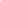 FOR STAFF USE ONLY (MUST BE COMPLETED)ORGANIZATION 						            SITE _____________________________________POPULATION MEMBERSHIP (check all that apply):          ☐Dep Syst          ☐Delin Syst☐ Speaks and is easily understood☐ Speaks but is difficult to understand☐ Uses communication devices like   pictures or a board☐ Uses gestures or expressions like pointing, pulling, smiling, frowning or blinking☐ Uses sign language☐ Uses sounds that are not words like laughing, crying or grunting☐ Behavioral therapy or services	☐ Counseling for emotional concerns☐ Daily medication (not including vitamins)☐ Occupational therapy (OT)☐ Physical therapy (PT)☐ Special education services in school☐ Speech/language therapy☐ None of the above☐ Autism spectrum disorder ☐ Developmental delay (only if under age 5)☐ Intellectual/developmental disability (over age 5)☐ Hearing impairment or deaf☐ Learning disability (school age)☐ Medical condition or illness☐ Physical disability or impairment☐ Problems with aggression or temper☐ Problems with attention and hyperactivity (ADHD)☐ Problems with depression or anxiety☐ Speech or language condition☐ Visual impairment or blind☐ None of the above